消费品召回计划生产者名称泉州市米特体育用品有限公司产品名称时尚健康童鞋品牌大乐猴涉及数量120型号/规格230、240生产起止日期2021年7月15至2021年8月15日生产批号/批次货号：213205产品描述及外观图片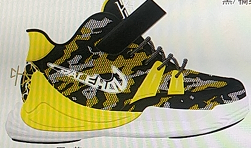 存在的缺陷帮面饰品部件邻苯二甲酸酯项目不符合GB30585-2014《儿童鞋安全技术规范》的要求可能导致的后果儿童长期接触，可能会对身体造成伤害避免损害发生的应急处置方式立即停止使用问题产品具体召回措施为消费者提供退换货服务召回负责机构泉州市米特体育用品有限公司召回联系方式0595-22307999召回进度安排2022年8月5日至2022年11月5日，泉州市米特体育用品有限公司在门店发布召回公告，并通过公司售后热线等方式通知经销商此次召回事宜，为购买该批次产品的消费者提供退换货服务。同时，消费者也可拨打电话0595-22307999了解具体事宜。其他需要报告的内容无其他信息相关用户也可以登录缺陷产品管理中心网站dpac.samr.gov.cn、www.recall.org.cn或关注微信公众号（SAMRDPAC)，或拨打缺陷产品管理中心热线电话：010-59799616，了解更多信息。